DRAGI UČENICI,PROMOTRITE SLIKU DJEVOJČICE I DJEČAKA. OPIŠITE NJIHOVA LICA? ZNATE LI KAKO SE OSJEĆAJU?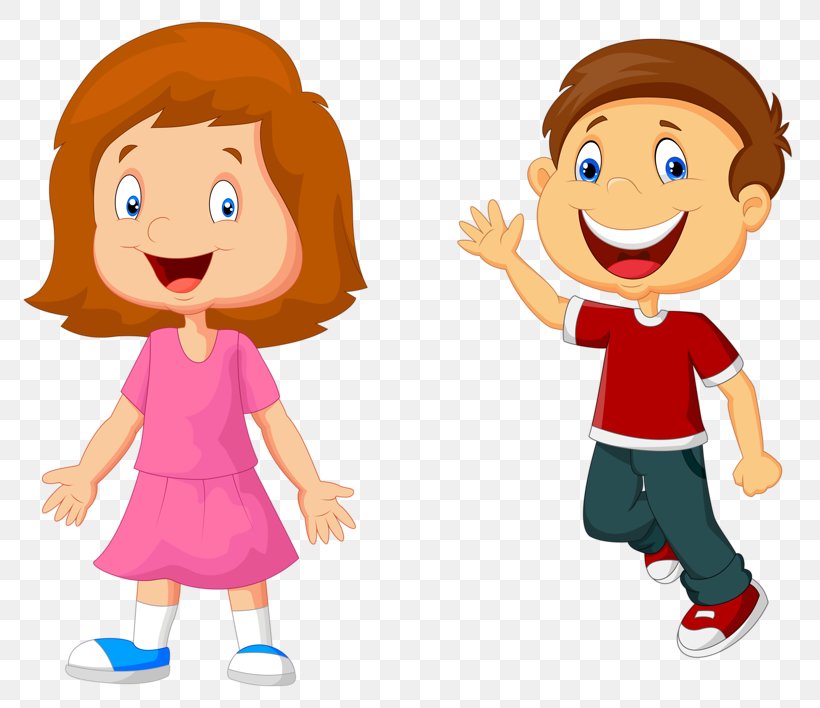                                                                                                                                                 https://favpng.com/SADA NA SLIKAMA DJEVOJČICE I DJEČAKA KOJE SE NALAZE ISPOD NACRTAJTE DIJELOVE LICA (OČI, NOS I USTA) KOJIMA ĆE PRIKAZIVATI ISTI OSJEĆAJ KAO I DJECA NA GORNJOJ SLICI. 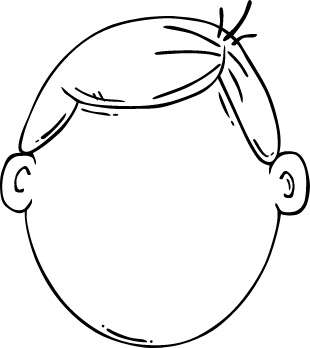 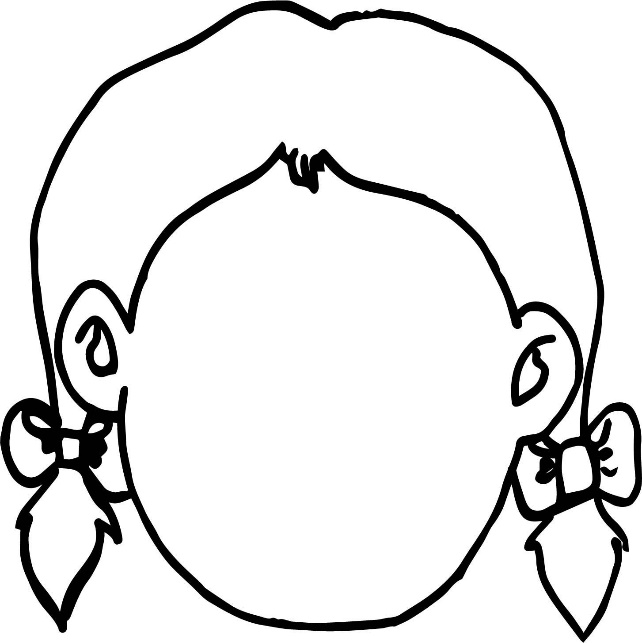                                                                    http://www.clker.com/                                                                                          https://www.pinterest.com/